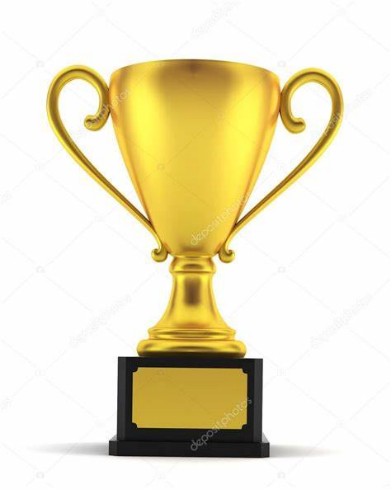 Rozpis pohárového závoduve společných skladbách, dvojicích a trojicích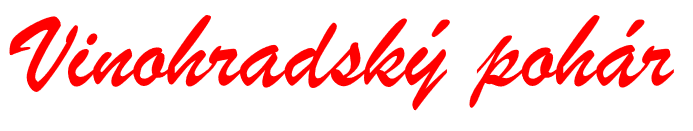 29.10.2023A) Všeobecná ustanovení Pořadatel: TJ Sokol Praha Královské VinohradyDatum konání: neděle 29. října 2023 Místo konání: hala TJ Sokol Praha Královské Vinohrady, Polská 2400/1a, Praha 2Přihlášky: do 20.10.2023 na adresu: moderkavinohrady@seznam.cz Do přihlášky napište jméno skladby, náčiní, kategorii, jména a ročník narození závodnicPodmínkou startu je účast minimálně 1 kvalifikované rozhodčí. Jméno a kvalifikaci uveďte v přihlášceHudbu prosíme zaslat na hudby@post.cz do 20. 10. 2023Startovné: 1 400,- Kč za společnou skladbu, 600,- Kč za dvojici, 900,- Kč za trojici B) Technická ustanoveníSpolečné skladby bez náčiníNNML A	2014 a mladší	BNNNML B	2016 a mladší	BNSpolečné skladby linie BI. 	2012 a mladší		libovolné náčiníII.	2010-2012		míče nebo kužele nebo švihadlaIV.	2008 a starší		obruče a míčeSpolečné skladby linie ANML 2013 a mladší                4-6 párů kuželůNST	2011 a mladší		2-4 obruče + 2 páry kuželůJUN	2008-2010		5 párů kuželůDvojice a trojiceNNML 2014 a mladší	libovolné náčiní (jeden druh)NML	2013 a mladší		kuželeNST 2011 a ml.		obruče + kuželeJUN	2008-2010		kuželeSEN 2007 a st.		Obruče nebo stuhy + míčeKaždá společná skladba předvede dvě provedení. Časový program: Porada 9,15 hodin; závod od 10,00 hodin. Bude upřesněno v pokynech dle počtu přihlášených společných skladeb. Přihlášeným oddílům budou zaslány organizační pokyny (upřesněný časový rozpis). Pořadatel si vyhrazuje v případě většího zájmu omezit počet startujících s přihlédnutím k pořadí přihlášek. V případě velkého počtu přihlášených je možné uzavřít příjem přihlášek před termínem.Závod je pořádán jako přátelský. Srdečně vás zveme.Za TJ Sokol Praha Královské VinohradyDrahomíra Michaličová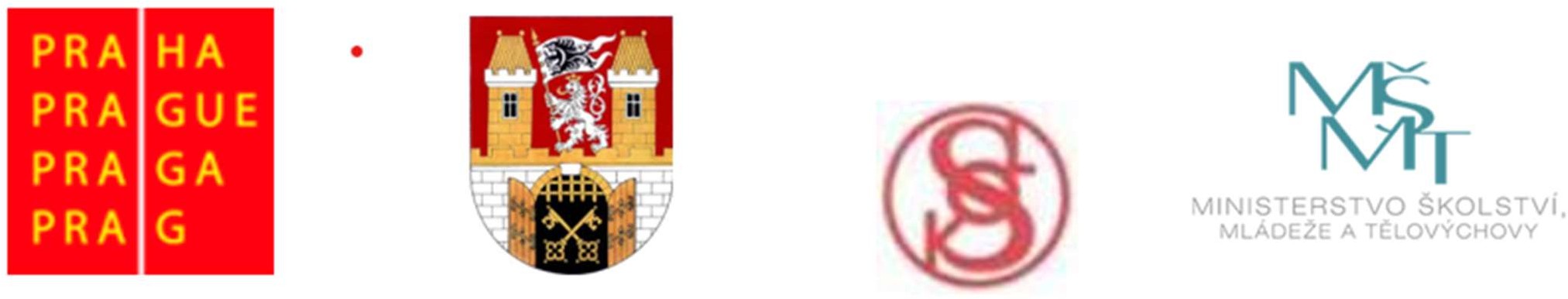 Přihláška na Vinohradský pohár 29.10.2023Oddíl:Adresa:Kontaktní osoba:Telefon:E-mail:Rozhodčí:1.2.Kvalifikace rozhodčí:Kategorie:popř. název skladby:Jméno a příjmení závodnice (popř. náhradnice):Jméno a příjmení závodnice (popř. náhradnice):Ročník narození:1.1.2.2.3.3.4.4.5. / N.5. / N.6. / N.6. / N.N.N.Kategorie:popř. název skladby:Jméno a příjmení závodnice (popř. náhradnice):Jméno a příjmení závodnice (popř. náhradnice):Ročník narození:1.1.2.2.3.3.4.4.5. / N.5. / N.6. / N.6. / N.N.N.Kategorie:popř. název skladby:Jméno a příjmení závodnice (popř. náhradnice):Jméno a příjmení závodnice (popř. náhradnice):Ročník narození:1.1.2.2.3.3.4.4.5. / N.5. / N.6. / N.6. / N.N.N.